В соответствии со статьей 40 Градостроительного кодекса Российской Федерации, решением Совета депутатов города Новосибирска от 24.06.2009 № 1288 «О Правилах землепользования и застройки города Новосибирска», пунктом 2.13 административного регламента предоставления муниципальной услуги по предоставлению разрешения на отклонение от предельных параметров разрешенного строительства, реконструкции объектов капитального строительства, утвержденного постановлением мэрии города Новосибирска от 10.06.2013 № 5459, на основании заключения по результатам публичных слушаний по вопросам предоставления разрешений на отклонение от предельных параметров разрешенного строительства, реконструкции объектов капитального строительства от 24.04.2018, рекомендаций комиссии по подготовке проекта правил землепользования и застройки города Новосибирска о предоставлении и об отказе в предоставлении разрешений на отклонение от предельных параметров разрешенного строительства, реконструкции объектов капитального строительства от 28.04.2018, руководствуясь Уставом города Новосибирска, ПОСТАНОВЛЯЮ:1. Отказать обществу с ограниченной ответственностью «Развитие» в предоставлении разрешения на отклонение от предельных параметров разрешенного строительства, реконструкции объектов капитального строительства (на основании заявления в связи с тем, что конфигурация и инженерно-геологические характеристики земельного участка являются неблагоприятными для застройки, а также в связи со сменой территориальной зоны земельного участка (с подзоны застройки жилыми домами смешанной этажности различной плотности застройки (Ж-1.1) в подзону застройки жилыми домами смешанной этажности низкой плотности застройки Ж-1.6)) для земельного участка с кадастровым номером 54:35:000000:10265 площадью 10,2939 га, расположенного по адресу: Российская Федерация, Новосибирская область, город Новосибирск, ул. Забалуева (зона застройки жилыми домами смешанной этажности (Ж-1), подзона застройки жилыми домами смешанной этажности низкой плотности застройки (Ж-1.6)), в связи с письменным отказом заявителя от получения разрешения на отклонение от предельных параметров разрешенного строительства, реконструкции объектов капитального строительства:в части уменьшения предельного минимального количества машино-мест для стоянок индивидуальных транспортных средств с 1589 машино-мест до 1453 машино-мест в границах земельного участка;в части увеличения предельного максимального коэффициента плотности застройки земельного участка для объектов капитального строительства с видом разрешенного использования «многоквартирные многоэтажные дома» с 1,6 до 2,25 в границах земельного участка;в части увеличения предельного максимального количества квартир на земельном участке для объектов капитального строительства с видом разрешенного использования «многоквартирные многоэтажные дома» с 267 квартир на 1 га до 423 квартир на 1 га в границах земельного участка.2. Департаменту строительства и архитектуры мэрии города Новосибирска разместить постановление на официальном сайте города Новосибирска в информационно-телекоммуникационной сети «Интернет». 3. Департаменту информационной политики мэрии города Новосибирска обеспечить опубликование постановления.4. Контроль за исполнением постановления возложить на заместителя мэра города Новосибирска - начальника департамента строительства и архитектуры мэрии города Новосибирска.Спасская2275069ГУАиГ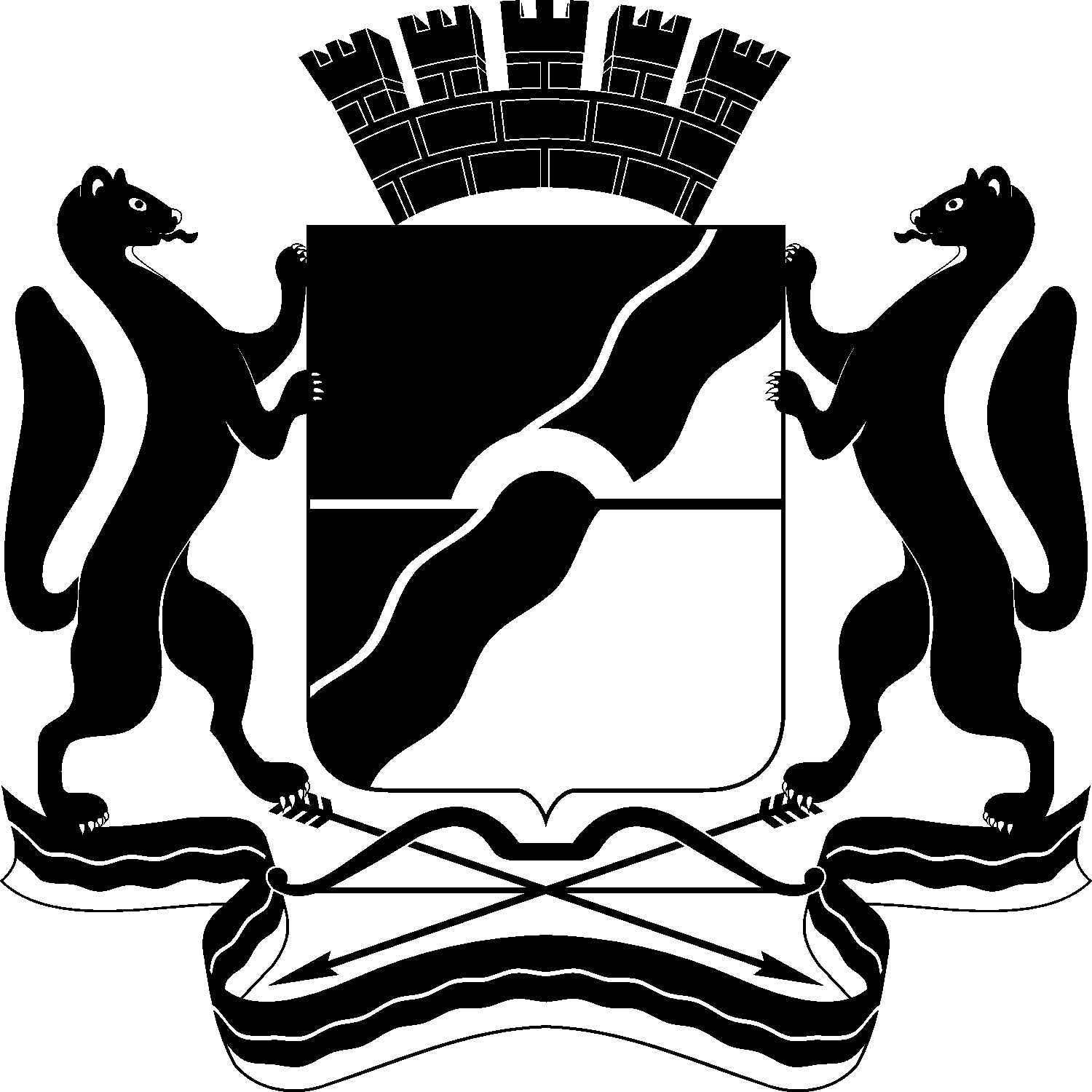 МЭРИЯ ГОРОДА НОВОСИБИРСКАПОСТАНОВЛЕНИЕОт  	  08.05.2018		№     1642     	Об отказе обществу с ограниченной ответственностью «Развитие» в предоставлении разрешения на отклонение от предельных параметров разрешенного строительства, реконструкции объектов капитального строительстваМэр города НовосибирскаА. Е. Локоть